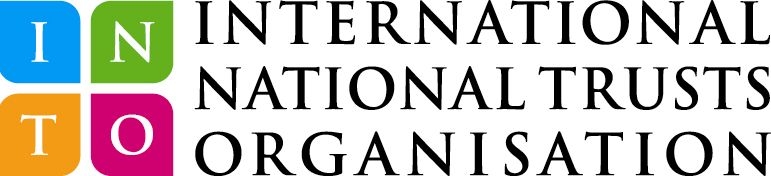 BY-LAW No.1REGARDING POTENTIONAL CANDIDATES FOR ELECTION TO THE INTO EXECUTIVE COMMITTEEWhereas:By Charter Article 6.1(f) the INTO Executive is empowered from time to time to adopt Bylaws regulating the proceedings and affairs of INTO and for such other purposes as may be deemed necessary or expedient for duly carrying out the functions and work of INTO.The INTO Executive notes that pursuant to Article 6.2 nominees of Full Members of INTO are to be received at each biennial Congress for consideration for election to the Executive Committee.The INTO Executive acknowledges that it is within the discretion of each Full Member of INTO to decide who should be their preferred candidate to be nominated for election to the Executive.By Charter Article 6.2 one of the primary guides for election or appointment of ordinary members to the Executive Committee is reinvigoration through renewal.It has been resolved that it is in the interests of good governance of INTO and necessary and expedient for the carrying out of the functions and work of INTO that this By-law be adopted.This By-Law provides as follows:Prior to each biennial Congress, it is to be stressed to the INTO Members that “reinvigoration through renewal” is an important principle which should guide their internal consideration of potential candidates for nomination to the Congress for election to the INTO Executive Committee. It is desirable that no ordinary member of the Executive Committee should serve more than three consecutive terms (each term being of two years duration).If there has been a break of at least one term, then a former ordinary member of the Executive Committee may be renominated.  INTO Members will be advised that in deciding who they might nominate to the Congress for consideration for election to the Executive Committee, they should only choose a candidate who is willing to commit, as far as possible, to attend and proactively  participate in the Executive meetings. Further, such candidates must be willing to commit to abide by the Charter and to perform their duties in accordance with the Executive Committee’s governance rules as may be approved by the Executive from time to time and incorporated into a By-Law.This By-Law No.1 was approved by resolution of the Executive Committee on the     11th      day of     June     2015Signed by the President as confirmation of the making of this By-Law 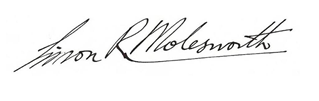 